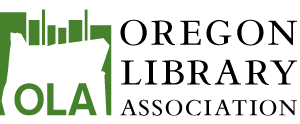 Executive Board Meeting AgendaJune 21, 2024, 10:00 am - 2:00 pm (early ending!)Zoom meeting
Zoom meeting access now available from the secured page.  You will need to login using your OLA membership username and password. http://olaweb.org/ola-zoom-meeting-login-infoTimeAgenda ItemLeaderAttachmentsActions 10:00 amWelcome/IcebreakerWhat are you looking forward to this summer?ErickaCommunity Agreement10:15 amAgenda changes/MinutesErickaMinutes from 4.24 Meeting Special meetings:5.10 &  6.7Vote10:20 amTreasurer’s ReportShirley (on behalf of Stuart)treasurer's report Vote10:30 amAssociation ReportGrant admin update (ODLC and Libros for Oregon)Retreat2026 ConferenceGeneral updateShirley10:50 amState Librarian ReportWendySLO Report11:00 amElections - Official report and recordingShirley 11:10 amLegislative Report/Lobbyist UpdateKate11:20 amOLA Website Audit recap and next stepsErickaDiscussion11:50 amPosition & unit descriptionsErickaDiscussion12:00 pmLunch Break1:00 pmUnit reportsAllSSD1:50 pmAction Item Review/Next MeetingRoxanne/ErickaReview2:00 pmAdjournmentEricka